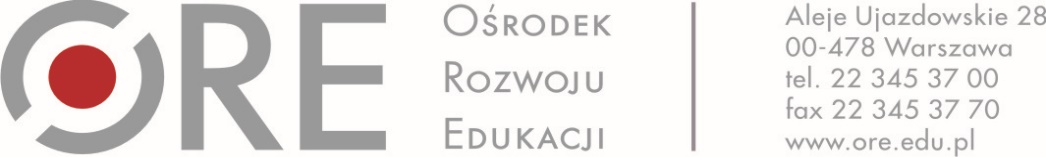 Warszawa, dnia 07 marca 2018 r.Dot.: postepowania Nr 4b/ORE/US.2018Informacja z otwarcia ofert – sprostowanie do części 29Zamawiający Ośrodek Rozwoju Edukacji informuje, iż w dniu 07 marca 2018 r. do godz. 10.00 zostały złożone n/w oferty.Zamawiający na realizację zamówienia zamierza przeznaczyć następujące środki:- 3.000 zł dla każdego autora (1 osoba) Zamawiający informuje, iż popełnił omyłką przy wpisywaniu ceny dla ofert Nr 6. Właściwa cena zaoferowana przez Wykonawcę to: 2.799,00 złCzęść 29Grupa zawodów mechatronika autor w zawodzie Mechatronik (wcześniej Monter-mechatronik)Nr ofertyNazwa i adres WykonawcyWartość brutto oferty1Zbigniew Zalas, ul. Maliny 31/23, 41-200 Sosnowiec2.950,00 zł2Piotr Golonko, Buska 6/12, 15-864 Białystok3.000,00 zł3Grzegorz Śliwiński, ul. Kopalniana 32a, 44-230 Czerwionka Leszczyny2.500,00 zł4Maria Stompel, ul. Bacewicz 28, 92-413 Łódź2.800,00 zł5Jarosław Buczyński, ul. Pszczyńska 111b, 43-175 Wyry2.790,00 zł6Radosław Niemczewski, ul. Kaliska 8/5, 63-300 Pleszew2.799,00 zł7Tomasz Pakosz, ul. Świerkowa 21, 21-600 Radom2.800,00 zł8Damian Kowalski, os. Stawki 50/26, 27-400 Ostrowiec Św.2.499,00 zł